勞動部職業安全衛生署(中區職業安全衛生中心)COVID-19(武漢肺炎)職場防疫措施輔導查核表事業單位名稱：________________   檢查地址：________________________ 行業別：____________        總勞工人數：______   移工人數：________ 移工廠住分離：□是□否□未聘僱移工         輔導日期：___年___月___日說明：事業單位可參考勞動部職業安全衛生署訂定之「因應嚴重特殊傳染性肺炎(武漢肺炎)職場安全衛生防護措施指引」、勞動力發展署訂定之「因應嚴重特殊傳染性肺炎雇主聘僱移工指引：移工工作、生活及外出管理注意事項」、中央流行疫情指揮中心訂定之「企業因應嚴重特殊傳染性肺炎(COVID-19)疫情持續營運指引」及最新疫情資訊，訂定與適時修正內部之職場防疫應變計畫、職場防疫相關措施及因應對策。有關職場安全衛生相關防護指引、宣導、勞動權益保障與協助措施，可參閱勞動部職業安全衛生署官網職場防疫專區(https：//www.osha.gov.tw)，如有需要，可洽請本署委託設置之各區勞工健康服務中心（0800-068580）提供諮詢協助。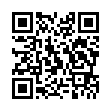 有關COVID-19(武漢肺炎)相關資訊、最新公告、防護宣導等，可參閱衛生福利部疾病管制署全球資訊網(https://www.cdc.gov.tw)，或撥打免付費防疫專線1922(或0800-001922)洽詢。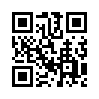 項目查核內容查核內容1.職場防疫計畫訂定與推動□是□否：訂定因應COVID-19(武漢肺炎)職場防疫應變計畫□是□否：依中央流行疫情指揮中心發布訊息，滾動修正計畫□是□否：建立計畫執行之管考機制□是□否：訂定因應COVID-19(武漢肺炎)職場防疫應變計畫□是□否：依中央流行疫情指揮中心發布訊息，滾動修正計畫□是□否：建立計畫執行之管考機制2.健康管理□是□否：對於發燒、有呼吸道症狀、嗅(味)覺異常或不明原因腹瀉等不適症狀之勞工進行管理並留存紀錄□是□否：掌握符合「具COVID-19感染風險」(包括居家隔離、居家檢疫、自主管理者)之人數及健康狀況□是□否：對於發燒、有呼吸道症狀、嗅(味)覺異常或不明原因腹瀉等不適症狀之勞工進行管理並留存紀錄□是□否：掌握符合「具COVID-19感染風險」(包括居家隔離、居家檢疫、自主管理者)之人數及健康狀況3.職安衛教育訓練與宣導□是□否：辦理職場防疫相關安全衛生措施之宣導或教育訓練□是□否：留存上述宣導或教育訓練紀錄□是□否：辦理職場防疫相關安全衛生措施之宣導或教育訓練□是□否：留存上述宣導或教育訓練紀錄4.防護措施□是□否：依勞工作業性質之風險等級採行管理措施□是□否：採取□加強更換或清潔空氣濾網、□提高空氣循環換氣量、□安裝物理屏障(如透明塑膠板)等措施□是□否：實施勞工出勤管制措施，如量測體溫□是□否：實施訪客或承攬商等門禁管制措施□是□否：定期清潔或消毒工作環境□是□否：置備必要之防疫物資(□口罩、□洗手用品、□耳(額)溫槍或熱像體溫儀、□消毒液等)□是□否：調整辦公或出勤方式(□規劃異地(遠距)或在家辦公、□調整各部門上班時間、□線上會議)□是□否：依勞工作業性質之風險等級採行管理措施□是□否：採取□加強更換或清潔空氣濾網、□提高空氣循環換氣量、□安裝物理屏障(如透明塑膠板)等措施□是□否：實施勞工出勤管制措施，如量測體溫□是□否：實施訪客或承攬商等門禁管制措施□是□否：定期清潔或消毒工作環境□是□否：置備必要之防疫物資(□口罩、□洗手用品、□耳(額)溫槍或熱像體溫儀、□消毒液等)□是□否：調整辦公或出勤方式(□規劃異地(遠距)或在家辦公、□調整各部門上班時間、□線上會議)5.移工分流管理與宣導□是□否：同一住宿地點移工安排工作場所分流(□安排同一工作地點(崗位)、□安排同一班別、□安排一同用餐)□是□否：工作場所管理（如彈性上下班、量測體溫）□是□否：移工住宿地點出入管制（如量測體溫、訪客管理）□是□否：以移工母語宣導□有疑似症狀主動反映、□不要前往人潮較多場所、□保持社交距離、□外出戴口罩□是□否：同一住宿地點移工安排工作場所分流(□安排同一工作地點(崗位)、□安排同一班別、□安排一同用餐)□是□否：工作場所管理（如彈性上下班、量測體溫）□是□否：移工住宿地點出入管制（如量測體溫、訪客管理）□是□否：以移工母語宣導□有疑似症狀主動反映、□不要前往人潮較多場所、□保持社交距離、□外出戴口罩綜合建議：一、有關查核內容第                   點，已向貴單位會同人員說明改善重點，請參考所列指引及資訊，於10日內完成改善，並將相關資料留存備查。二、其它：綜合建議：一、有關查核內容第                   點，已向貴單位會同人員說明改善重點，請參考所列指引及資訊，於10日內完成改善，並將相關資料留存備查。二、其它：綜合建議：一、有關查核內容第                   點，已向貴單位會同人員說明改善重點，請參考所列指引及資訊，於10日內完成改善，並將相關資料留存備查。二、其它：檢查員簽名：______________檢查員簽名：______________事業單位會同人員意見：□無意見□意見如下：簽名(職稱及姓名) ：